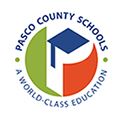                                      School Advisory Council (SAC)  Member Nomination Form   2020-2021You may nominate yourself or another person to be included on the SAC ballot.Nominee’s Name:________________________________________ Nominee’s Contact informationAddress: ________________________________________________________________Phone Number: _________________________________email: ___________________________________This nominee would be a representative of the checked peer group:	 Parent	Name of student(s):______________________Grade(s):_______	 Scholar	Scholar number:______________	 Teacher	 Education Support Employee	 Business/Community Member* * * * * * * * * * * * * * * * * * * * * * * * * * * * * * * * * * * * * * * * * * * * * * * * * * * * * * * * * * * * * Parents, Teachers, Students, and Education Support Employees are elected members of the SAC.* * * * * * * * * * * * * * * * * * * * * * * * * * * * * * * * * * * * * * * * * * * * * * * * * * * * * * * * * * * * * If you are interested in having this nominee placed on the SAC ballot, please complete and submit this form to the school’s front office by September 17, 2020.